REQUERIMENTO Nº 180/2018Requer informações acerca do das bocas-de-lobo e dos alagamentos em frente á Escola Estadual Prof.ª Odair de Oliveira Segamarchi, localizada no bairro Jardim Vista Alegre.Senhor Presidente,Senhores Vereadores, CONSIDERANDO que, este vereador foi procurado por moradores do bairro Jardim Vista Alegre e alunos da escola Estadual Prof.ª Odair de Oliveira Segamarchi, reclamando do grande acumulo de águas de chuvas em frente à escola e residências próximas; CONSIDERANDO que, devido as fortes chuvas neste início de ano, este vereador esteve in-loco e pode constatar vazamento de água, correndo pela Avenida Antônio Moraes Barros, ao lado da creche “Zinho Saes” devido a possível entupimento da tubulação; CONSIDERANDO que, na mesma avenida esquina com a Estra do Barreirinho, ao lado da escola Prof.ª Odair de Oliveira Segamarchi, o asfalto, a boca-de-lobo danificados, pela a erosão das águas pluviais; CONSIDERANDO que, há muitos anos este vereador, em nome na população do bairro jardim Vista Alegre, vem solicitando uma providencia da prefeitura com relação a este problemas, mas infelizmente até o momento nada foi feito para que esta situação fosse resolvido.REQUEIRO que, nos termos do Art. 10, Inciso X, da Lei Orgânica do município de Santa Bárbara d’Oeste, combinado com o Art. 63, Inciso IX, do mesmo diploma legal, seja oficiado o Excelentíssimo Senhor Prefeito Municipal para que encaminhe a esta Casa de Leis as seguintes informações: 1º) O que a prefeitura irá fazer para resolver o problema destas bocas-de-lobo e quando será executado a manutenção do asfalto prejudicado pelas chuvas? REQUERIMENTO Nº        /2018 - pg. 02/022º) Qual o real motivo dos alagamentos provocados pelas chuvas em frente à escola Estadual Prof.ª Odair de Oliveira Segamarchi e as residências próximas? 3º) Procede que quando foi construída a creche “Zinho Saes”, a tubulação que foi colocado, que vem da Rua do Amor, passando por dentro do terreno da creche, saindo na Avenida Antônio Moraes Barrios, é de pequeno diâmetro e por isso acaba represando as aguas pluviais trazendo aborrecimento à população que moram ao entorno e aqueles que trafegam pelo local?4º) Porque até agora a prefeitura não resolveu este problema que se arrasta há muitos anos neste local?5º) Quando que a população e os alunos, tanto da escola  Estadual Prof.ª Odair de Oliveira Segamarchi, quanto da EMEI - Escola Municipal de Educação Infantil “Zinho Saes” contar com a prefeitura para resolver este de uma vez por toda problema?6º) Outras informações que se julgar necessário.Plenário “Dr. Tancredo Neves”, em 01 de fevereiro de 2.018.Carlos Fontes-vereador-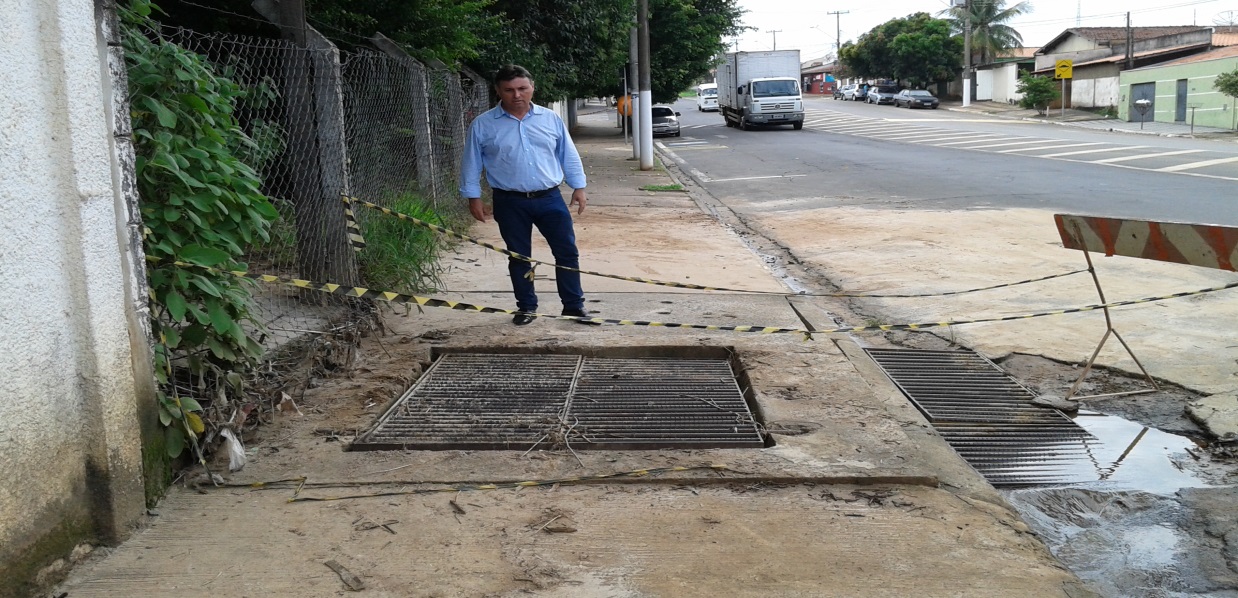 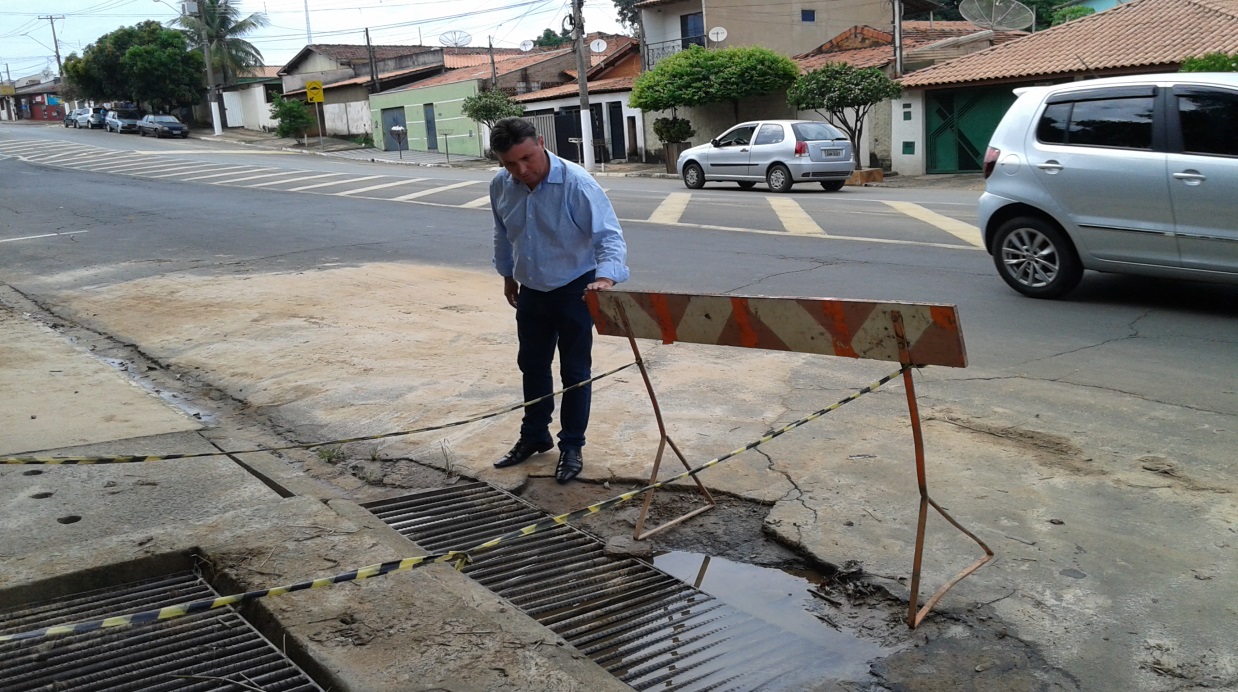 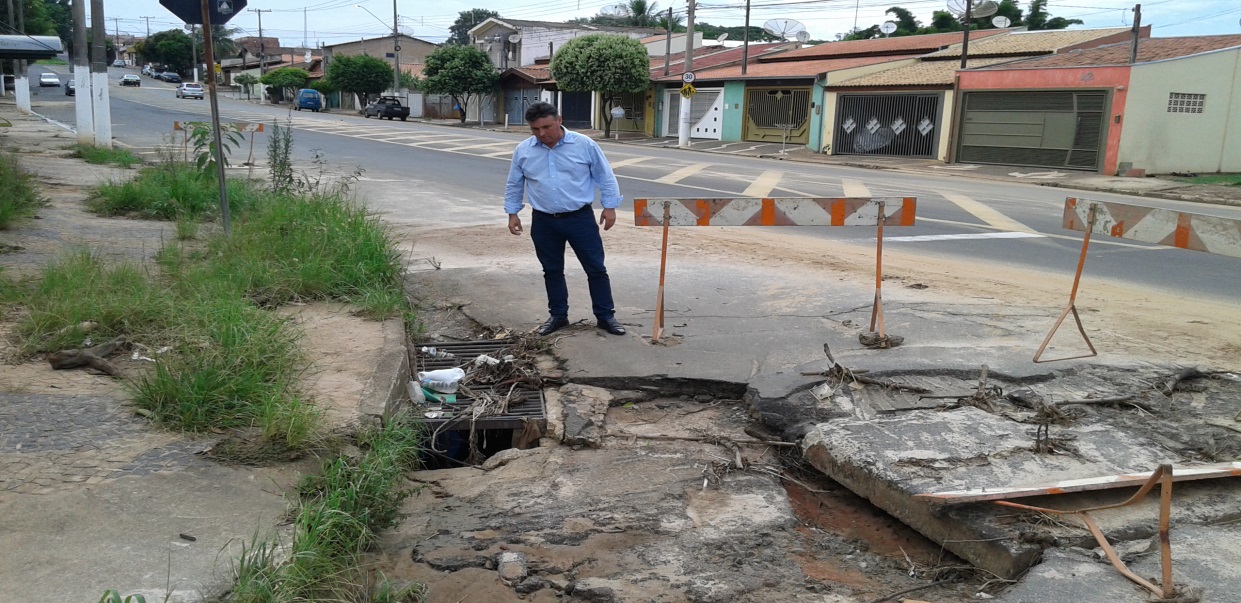 